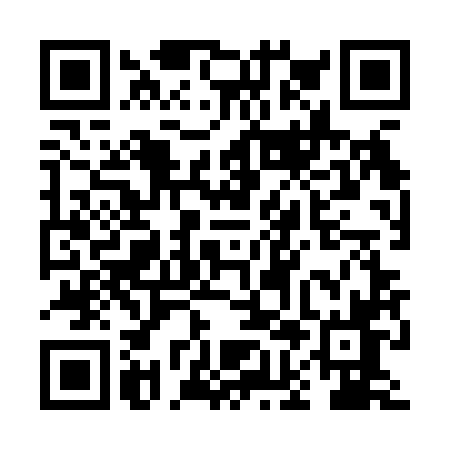 Prayer times for Ciechostowice, PolandWed 1 May 2024 - Fri 31 May 2024High Latitude Method: Angle Based RulePrayer Calculation Method: Muslim World LeagueAsar Calculation Method: HanafiPrayer times provided by https://www.salahtimes.comDateDayFajrSunriseDhuhrAsrMaghribIsha1Wed2:425:0912:345:418:0010:162Thu2:385:0712:345:428:0110:193Fri2:355:0512:345:438:0310:224Sat2:315:0412:345:448:0510:255Sun2:285:0212:345:458:0610:296Mon2:245:0012:345:468:0810:327Tue2:204:5912:335:478:0910:358Wed2:194:5712:335:488:1110:389Thu2:184:5512:335:488:1210:4010Fri2:184:5412:335:498:1410:4111Sat2:174:5212:335:508:1510:4212Sun2:164:5012:335:518:1710:4213Mon2:164:4912:335:528:1810:4314Tue2:154:4712:335:538:2010:4415Wed2:154:4612:335:548:2110:4416Thu2:144:4412:335:558:2310:4517Fri2:134:4312:335:568:2410:4618Sat2:134:4212:335:568:2610:4619Sun2:124:4012:335:578:2710:4720Mon2:124:3912:345:588:2910:4821Tue2:114:3812:345:598:3010:4822Wed2:114:3712:346:008:3110:4923Thu2:114:3512:346:008:3310:4924Fri2:104:3412:346:018:3410:5025Sat2:104:3312:346:028:3510:5126Sun2:094:3212:346:038:3610:5127Mon2:094:3112:346:038:3810:5228Tue2:094:3012:346:048:3910:5229Wed2:094:2912:346:058:4010:5330Thu2:084:2812:356:068:4110:5431Fri2:084:2812:356:068:4210:54